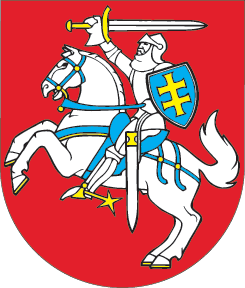 LIETUVOS RESPUBLIKOSĮSTATYMASDĖL SUTARTIES DĖL BENDRO PATENTŲ TEISMO ŠIAURĖS IR BALTIJOS VALSTYBIŲ REGIONINIO SKYRIAUS ĮSTEIGIMO RATIFIKAVIMO2016 m. lapkričio 3 d. Nr. XII-2734Vilnius1 straipsnis. Sutarties ratifikavimasLietuvos Respublikos Seimas, vadovaudamasis Lietuvos Respublikos Konstitucijos 67 straipsnio 16 punktu, 138 straipsnio pirmosios dalies 6 punktu ir atsižvelgdamas į Lietuvos Respublikos Prezidento 2016 m. liepos 13 d. dekretą Nr. 1K-713, ratifikuoja Sutartį dėl Bendro patentų teismo Šiaurės ir Baltijos valstybių regioninio skyriaus įsteigimo, pasirašytą 2014 m. kovo 4 d. Briuselyje.2 straipsnis. Bendro patentų teismo Šiaurės ir Baltijos valstybių regioninio skyriaus bylų nagrinėjimo Lietuvoje užtikrinimasVilniaus apygardos administracinis teismas sudaro sąlygas Bendro patentų teismo Šiaurės ir Baltijos valstybių regioniniam skyriui naudotis teismo patalpomis ir kitu turtu, būtinu šiam skyriui priskirtoms byloms nagrinėti Lietuvoje. 3 straipsnis. Įstatymo įsigaliojimasŠis įstatymas įsigalioja 2017 m. liepos 1 d.Skelbiu šį Lietuvos Respublikos Seimo priimtą įstatymą.Respublikos Prezidentė	Dalia Grybauskaitė